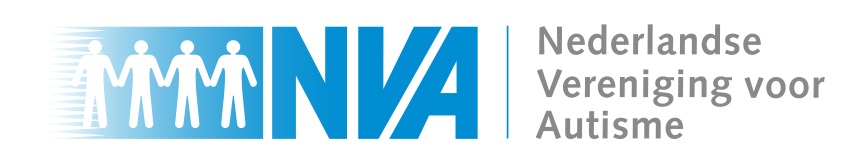 Overzicht Partnercontactpersonen en -gespreksgroepen NVA per 6 april 2018Groningen
Janna Nijgh en Rietje van Vliet. Een groep bestaat uit (ex)partners van iemand met, of het 
vermoeden van, een Autisme Spectrum Stoornis. Aanmelden bij: jdnijgh1@hotmail.com.Friesland
Lotgenotengroep voor partners-van wordt geleid door Alda van der Es. 
Aanmelden kan via e-mail partnergroepnva@gmail.com.In Friesland is een ‘Partner van...’ gespreksgroep die ongeveer 1 keer in de 6 weken bij elkaar komt. De groep bestaat uit mannen en vrouwen waarvan de partner een (vermoeden van) autisme spectrum stoornis (ASS) heeft. Het doel van deze bijeenkomsten is vooral het lotgenoten contact, het isolement te doorbreken waarin partners zich vaak bevinden. Herkenning en steun bij elkaar vinden. Mensen te ontmoeten die aan ‘een half woord’ genoeg hebben. De groep heeft een informeel karakter, en is bedoeld om in een veilige omgeving ervaringen uit te wisselen, gevoelens te uiten en elkaar te helpen met praktische tips en handvatten. Ben je ook lotgenoot en zou je graag eens hier over mee willen praten dan ben je van harte welkom! Opgeven kan via e -mail: partnergroepnva@gmail.com
Je krijgt dan meer informatie over tijd en plaats waar de avond gehouden wordt. Wel graag je uiterlijk een week voor de geplande avond opgeven! De datums voor het seizoen 2017-2018 zijn: 2017: 7 september, 19 oktober, 30 november.
2018: 11 januari, 22 februari, 5 april, 17 mei.Drenthe
Afke Miedema
Tel. 0528-270426
e-mail: afkemiedema@netscape.net
Activiteiten: drie gespreksgroepen die 1 x per maand bij elkaar komen; daarnaast ook mail- en 
telefooncontact.Overijssel
Regio Zwolle:
In de regio Zwolle worden op een woensdag overdag of woensdagavond verschillende gespreksgroepen georganiseerd voor partners van mensen met een autisme spectrumstoornis (ASS) of een vermoeden daarvan. Gespreksleiders zijn Jan Kerkhof en Jolanda Terstappen. 
Voor meer informatie kunt u contact opnemen met:Jan Kerkhof, autpartnergroepzwolle@kpn.nl 
of met Jolanda Terstappen, tel. 06-41482499, mail assrelatie@gmail.com
Gelderland
Maria Idsardi: e-mail: partner.autismegelderland@gmail.com  Tel. 055-5336604
Activiteiten: telefoon- en mailcontact.ASS partnergroepen i.s.m. Reneé Reiss van MEE Arnhem e-mail: R.Reiss@meegeldersepoort.nl
Aan de hand van thema’s worden hier ervaringen uitgewisseld. Deze partnergroepen zijn toegankelijk voor zowel  mannen als vrouwen die een (ex)partner hebben met of zonder de diagnose ASS. Wanneer de partner het  vermoeden heeft  dat er sprake is van autisme is dat voldoende. In het intake gesprek kunnen we vaak wel inschatten of de problematieken autisme gerelateerd zijn. Wanneer mensen al uit elkaar zijn maar toch graag deel willen nemen in het belang van kinderen bv dan kan dat ook. De groepen starten 2 x per jaar (voor- en najaar) een vaste groep van max. 8 deelnemers. Het zijn 10 bijeenkomsten. Opgeven en meer informatie: Maria Idsardi, NVA     
partner.autismegelderland@gmail.com; telefoon: 055-5336604  ofRenée Reiss (MEE Gelderse Poort)  Consulent expertiseteam - r.reiss@meegeldersepoort.nl; 06-10010313Regio Nijmegen:
Gespreksgroep voor partners van mensen met (een vermoeden van) autisme. 
Hierbij is er veel herkenning en wordt er ondersteuning geboden. De groep komt 3 tot 4 keer per 
jaar bij elkaar in Nijmegen. e-mail: gespreksgroep@outlook.com (Irma Botter en Marry Stigter) 
Utrecht
Onze partnergroepen zijn toegankelijk voor zowel mannen als vrouwen die een partner hebben met autisme, of die vermoeden dat er sprake is van autisme. Binnenkort (stand januari 2018) start er een nieuwe groep in Amersfoort voor mannen en vrouwen met een partner met autisme. 
Voor aanmelding en/of vragen kunt u mailen naar nva-utrecht@live.nl
Nieuwe lotgenotengespreksgroep in De Bilt voor (echt)paren waarvan een partner ASS heeft
Voor (echt)paren waarvan een partner ASS heeft, start er een nieuwe lotgenotengespreksgroep in De Bilt. 
De gespreksleidster is een betrokken en ervaren NVA-vrijwilliger met kennis van autisme. Het doel van de gespreksgroepen is om (echt)paren waarvan een partner ASS heeft met elkaar in contact te brengen en gelegenheid te bieden om met elkaar te praten over hun ervaringen.

De groep in De Bilt heeft een informeel karakter en richt zich, in tegenstelling tot professionele hulpgroepen, niet op een specifieke hulpvraag en bijbehorende behandeling. De deelnemers bepalen gezamenlijk de onderwerpen van gesprek. In een veilige omgeving kunnen deelnemers ervaringen uitwisselen, gevoelens uiten en elkaar helpen met praktische tips en handvatten. Er worden vijf bijeenkomsten gehouden op een vaste avond of zaterdagochtend, dit wordt van te voren in overleg bepaald.

Er start een nieuwe groep zodra er genoeg deelnemers zijn, we streven naar februari 2018 als startdatum. Voor aanmelden en/of vragen kunt u mailen naar het onderstaande emailadres. Niet-NVA-leden kunnen ook reageren, na de eerste bijeenkomst is lidmaatschap van de NVA voorwaarde.
Reageren kan op nva-utrecht@live.nl
Gespreksgroep voor vrouwen/mannen met een ex-partner met ASS in De Bilt
Scheiden heeft een grote impact, scheiden van iemand met ASS maakt de impact nog groter. Allerlei vragen kunnen je bezig houden; begrijpen wat er gebeurd is, verwachtingen die er nog zijn, je ex-partner als co-ouder en hoe nu verder. Dat terwijl je al uitgeput bent en jezelf kwijt bent geraakt.  
Het delen van ervaringen, reflecteren en elkaar ondersteunen helpt om puzzelstukjes op hun plek te krijgen en weer verder te komen. Binnenkort starten we hiervoor weer een lotgenotengroep voor vrouwen/mannen met een ex-partner  met (een vermoeden van) ASS in De Bilt. De groep bestaat uit ongeveer zeven deelnemers en we komen acht keer bij elkaar. De groep bestaat uit mensen die op het punt staan uit elkaar te gaan en mensen die al een aantal jaren uit elkaar zijn.   
Twee gespreksleiders begeleiden de groep. Zij zijn ervaringsdeskundigen en hebben beiden een ex-partner met ASS. De ervaringen van de gespreksleider die afgelopen jaar heeft deelgenomen als deelneemster aan een groep, zijn als volgt: “In een langdurige, zeer moeilijke tijd van voelen of ik wilde scheiden en later dat ik dat inderdaad wilde, vond ik de groep. Zo fijn om (h)erkenning te ontvangen en te geven aan andere vrouwen. Mede dankzij een lach en een traan heb ik het als heel helpend ervaren.” Er start een nieuwe groep zodra er genoeg deelnemers zijn. Voor aanmelding en/of vragen kunt u ons bereiken via onderstaand emailadres. U kunt hierheen ook mailen als u een keer wilt bellen met een ervaringsdeskundige. Voor niet-NVA-leden bedraagt de bijdrage voor acht bijeenkomsten in totaal 15 euro, voor NVA-leden is deelname gratis.  Reageren kan door te mailen naar nva-utrecht@live.nl  
Noord-HollandRegio Purmerend:
Nannie Kruissel
Tel: 0299-657590
e-mail: nannie.kruissel@planet.nl
Activiteiten: een gespreksgroep die 1 keer in de 6 weken samenkomt in Kwadijk.Regio Venhuizen:
Irma Jonker
Huiskamerbijeenkomsten.
Stuur, als je wilt komen, van tevoren een mail naar irmajonker@quicknet.nl,
dan krijg je ook meteen mijn adres en telefoonnummer. De eerstvolgende bijeenkomst is vrijdag 16 december.
Zuid-HollandAlphen aan de Rijn:
Jenet van der Velde
Tel. 071-3413542
e-mail: pcpalphen@gmail.comDelft:
Hanny Overdiep.
Tel.: 015 – 2578 448 (u kunt haar dagelijks bellen op werkdagen tussen 9.00 en 17.00 uur) Hanny is 
ook aanwezig in AIC Delft bij de inloop-koffieochtenden voor ‘partners van’.AIC Delft: partnerbijeenkomsten
Speciaal voor partners-van (die zelf geen autisme hebben) organiseert AIC Delft elke derde vrijdag 
van de maand (behoudens schoolvakanties) op de eigen locatie een lotgenotencontactbijeenkomst 
van 10.00 tot 11.30 uur. U kunt dan op een informele manier in contact komen met anderen die net 
als u een partner met (een vermoeden van) autisme hebben. Koffie en thee gratis.
Aanmelden is niet verplicht, maar kan wel via delft.aic@gmail.com
Noord-Brabant
Partnerbijeenkomsten voor mensen met een (ex)partner met (een vermoeden van) autisme. 
De werkgroep Noord-Brabant organiseert 4-6 keer per jaar een bijeenkomst voor mensen die een (ex)-partner hebben met autisme of een vermoeden daarvan. De bijeenkomsten worden gehouden op een zaterdag van 11.00 uur tot 15.00 uur.In de ochtend starten we met het uitwisselen van ieders ervaringen. Na de lunch gaan we uiteen in groepjes waarin aan de hand van stellingen en thema's met elkaar gesproken kan worden. Informatie en aanmelden: 
Ank Leefsma, e-mail: pcg@nva-nb.nl